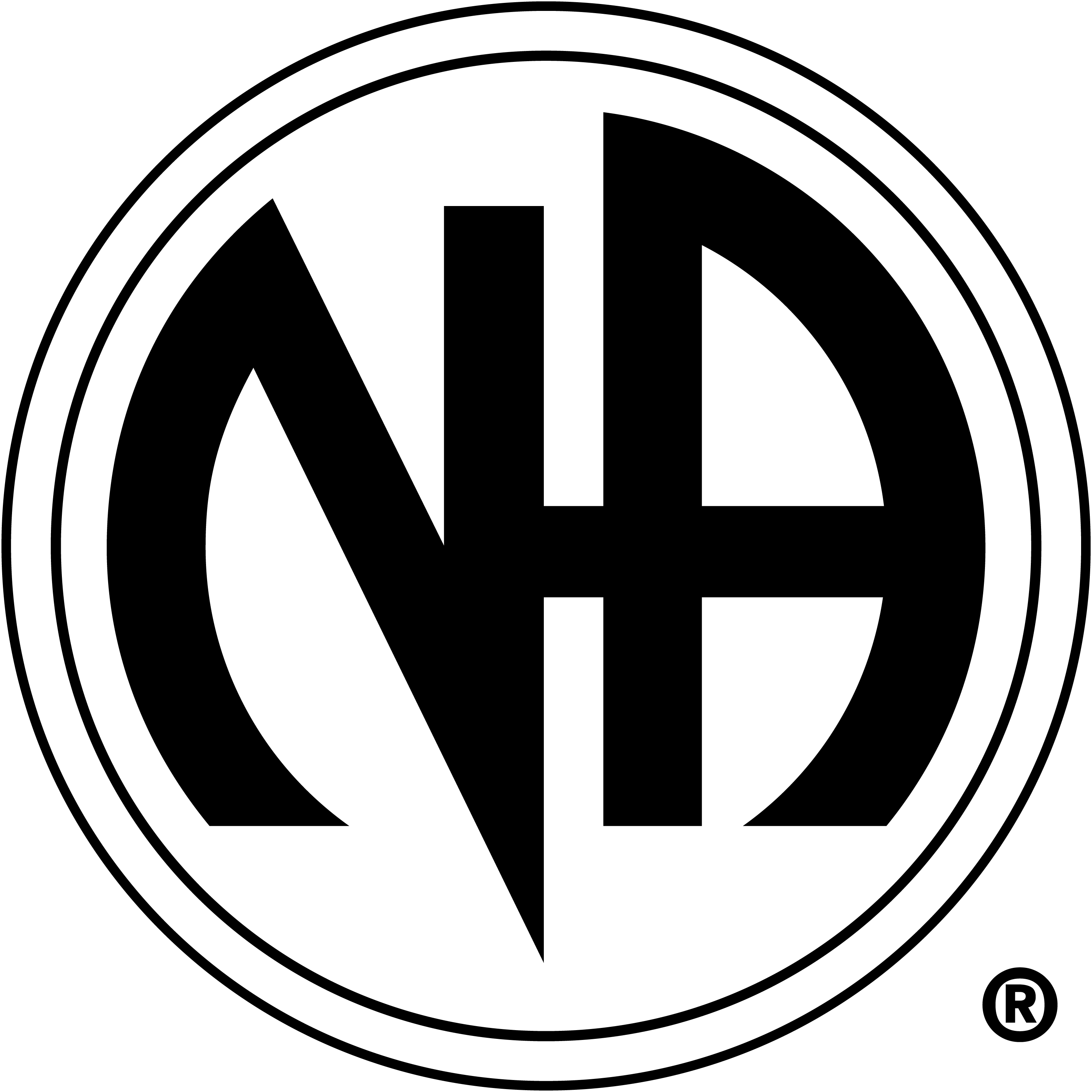 Susquehanna AreaService Committee Meeting MinutesOctober 13, 2016Minutes for October 13, 2016The meeting was called to order at 7:00 p.m.  The Twelve Traditions, Twelve Concepts, and GSR Responsibilities were read.There are 44 groups in the area.  Total GSR attendance 30 with 25 voting GSRs. We do have Quorum.There are 2 new GSR’s, Angela and Steve.  Welcome and thanks for your service.There is no home group wishing to start a new meeting in the area.  Subcommitte ReportsPR:  Verbal report by April.  All literatures delivered.  See report attached.Phone Line: Verbal report by Liz.  Attended Regional – all shifts are filled!  112 calls, 10 missed.  Planning for training day for operators.  There is a 6 month clean time requirement. Contact Lizzie D. at 410-652-0673.  See report attached.Literature:  Verbal report by Billy. See report attached.Special Events:  Verbal Report by Tina.  Sign up for slots for the Holiday Marathon (Chair/Secretary).  Still trying to confirm church for marathon.  Special Events need support from members. See report attached.H & I: Verbal report given by Ricky.   See report attached.Treasurer: Verbal report by Tom. See report attached.RCM: Verbal report by Tina.  Each home group needs to turn in 2 new comer (0 – 6mo clean time) for Convention package newcomer.  See report attached.Web site: Verbal report by Karen.  See report attached.Vice Chair: no reportOther (Ad Hoc): Policy – meeting at Way of Life Church Tuesday’s at 8pmApproval of last month’s minutes:  Last month’s minutes were approvedSharing Session:  New home group “Recovery Without Judgment” – meeting retracted due to conflict on N.A. traditionsQuestion about motion in re: PR’s budget being increased.Old Business: NoneNew Business:Motion 1Made by Serenity at Seven Second by Gratitude Group: To create a policy to eliminate members from picking up lliterature early to maintain quorum.  Intent: To keep meeting orderly and to maintain quorum.Tabled until Next Area.Motion 2Made by Restored to Sanity Second by Against All Odds: That a group wishing to join Susquehanna Area and be given a new group package of literature should request to join the area and be voted on by GSR.  Intent: To preserve unity in the area and ensure traditional integrity is upheld.Tabled until Next Area.Meeting was motioned to close and adjourned at 8:27 pmAttendance:	P=Present	A=Absent	V=Voting	R=Represented ByExecutive Body Attendance:Subcommittee Chair Attendance:Monthly Group Attendance: (* = monthly group report submitted)In loving service,John R.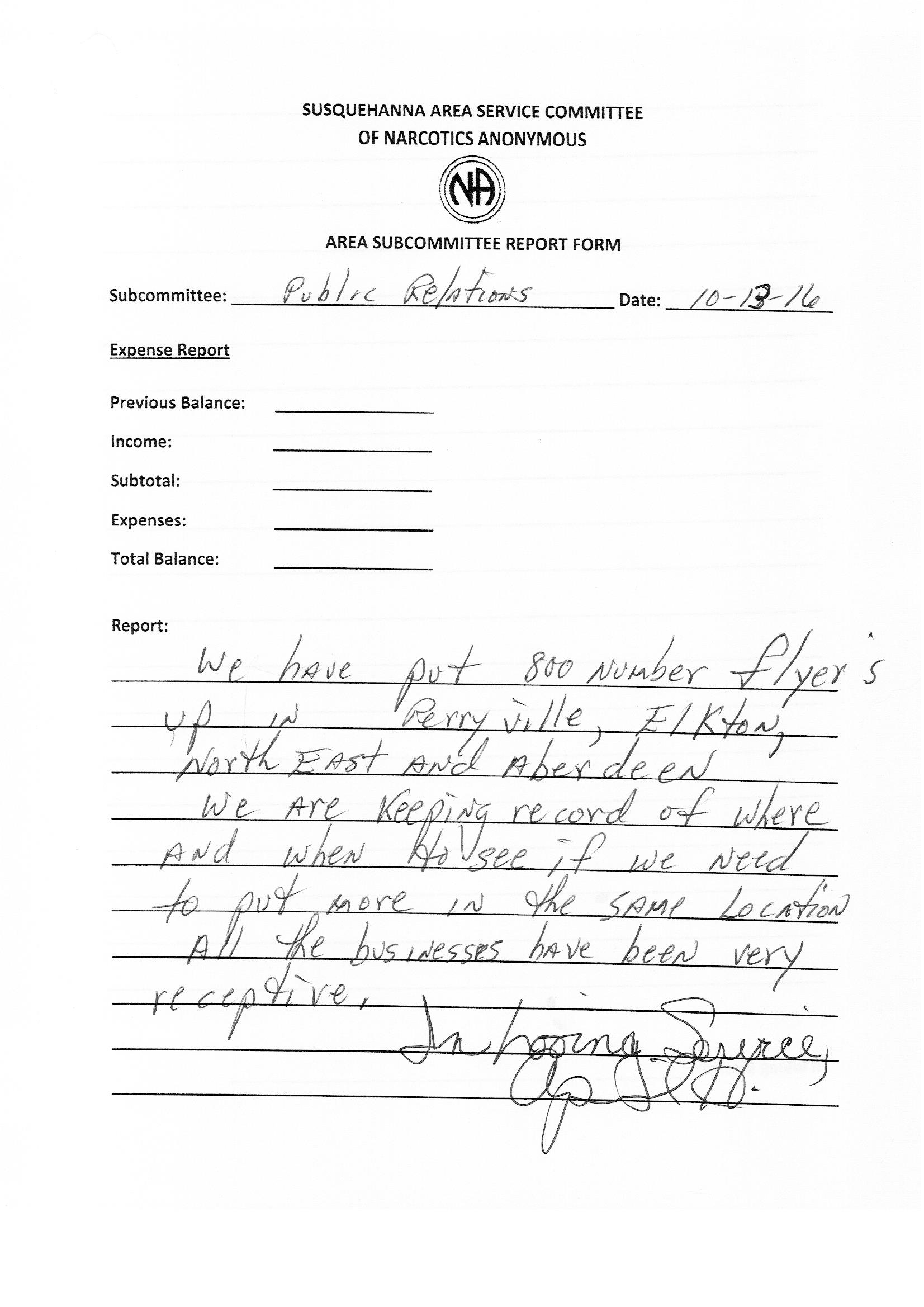 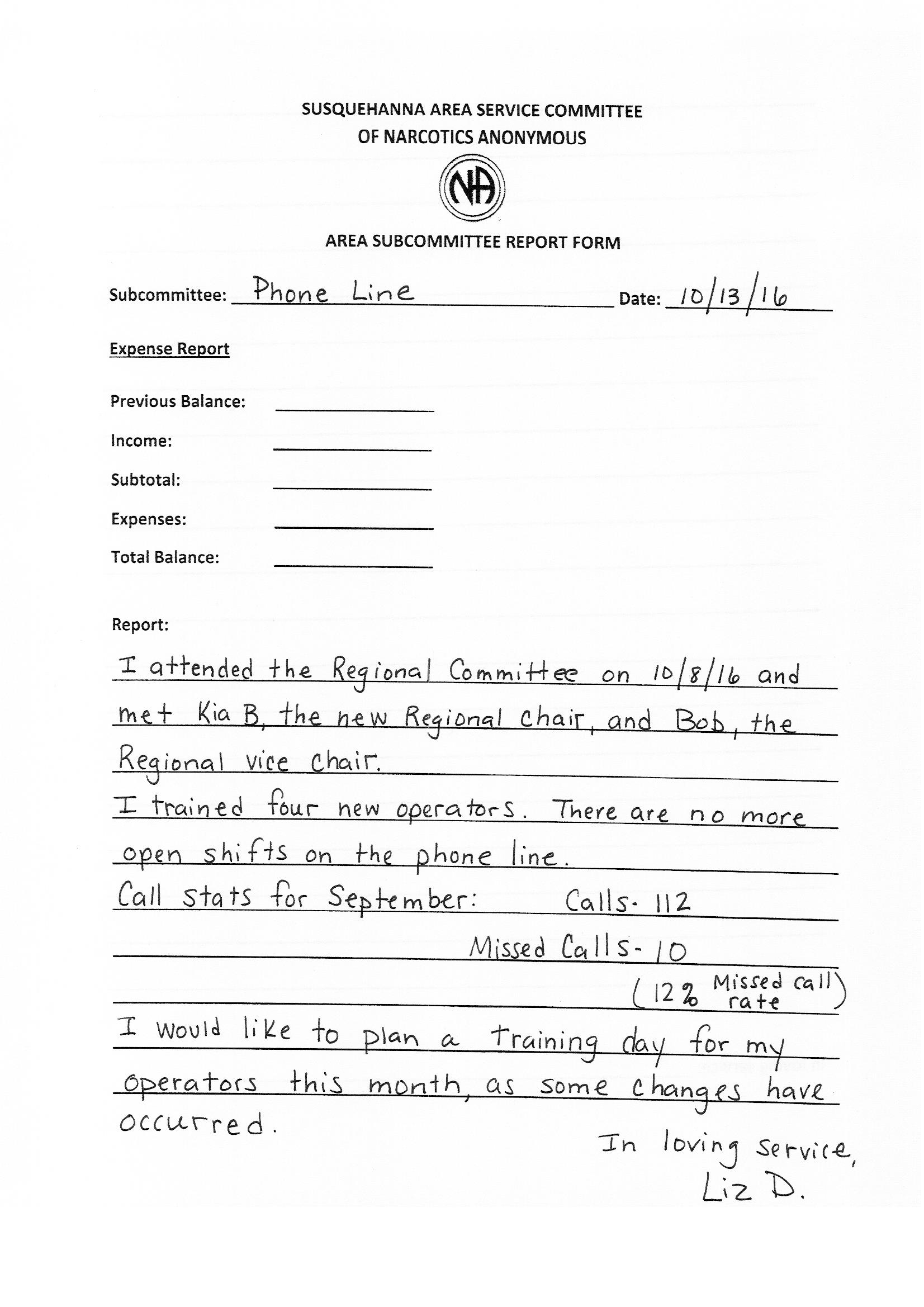 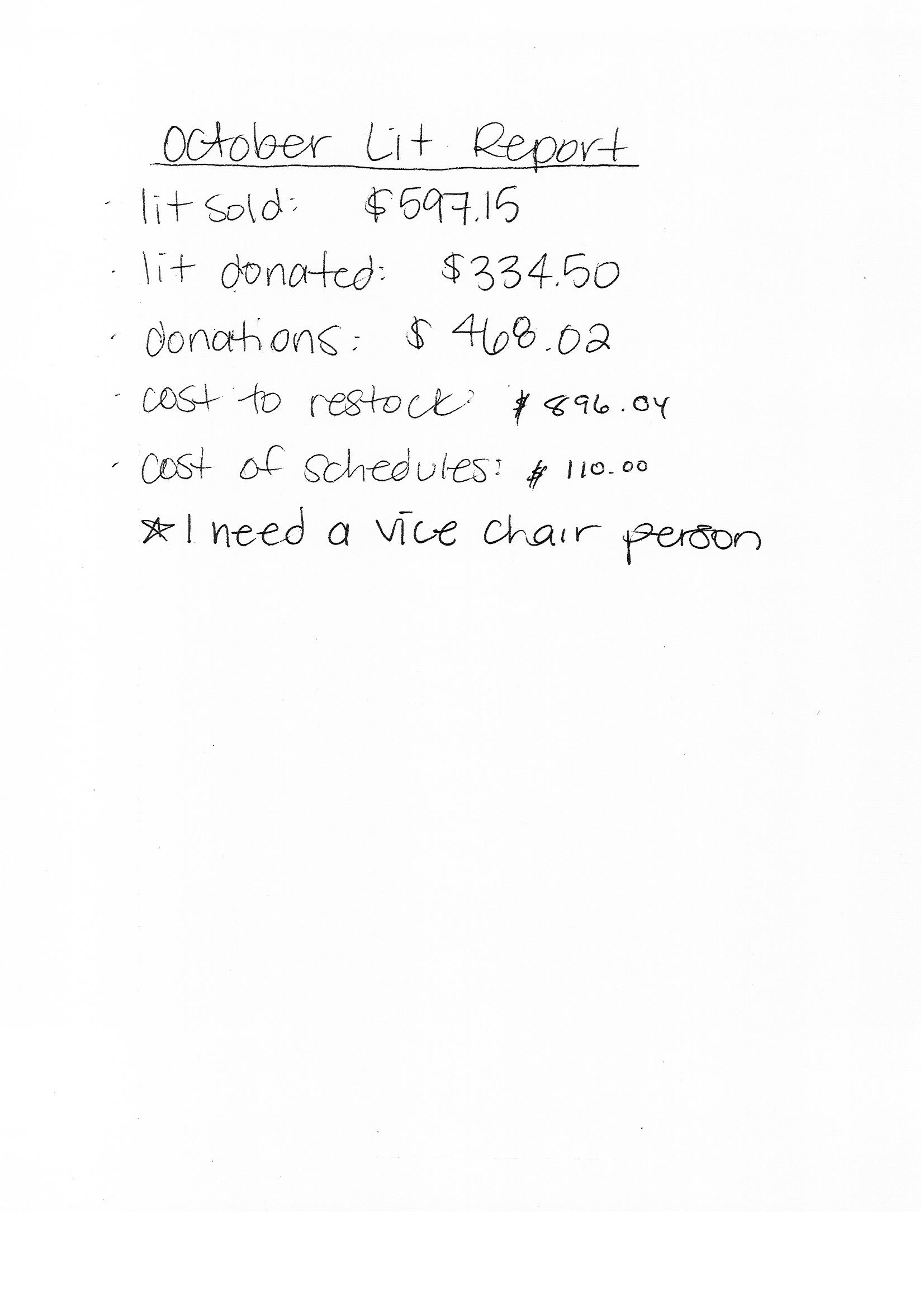 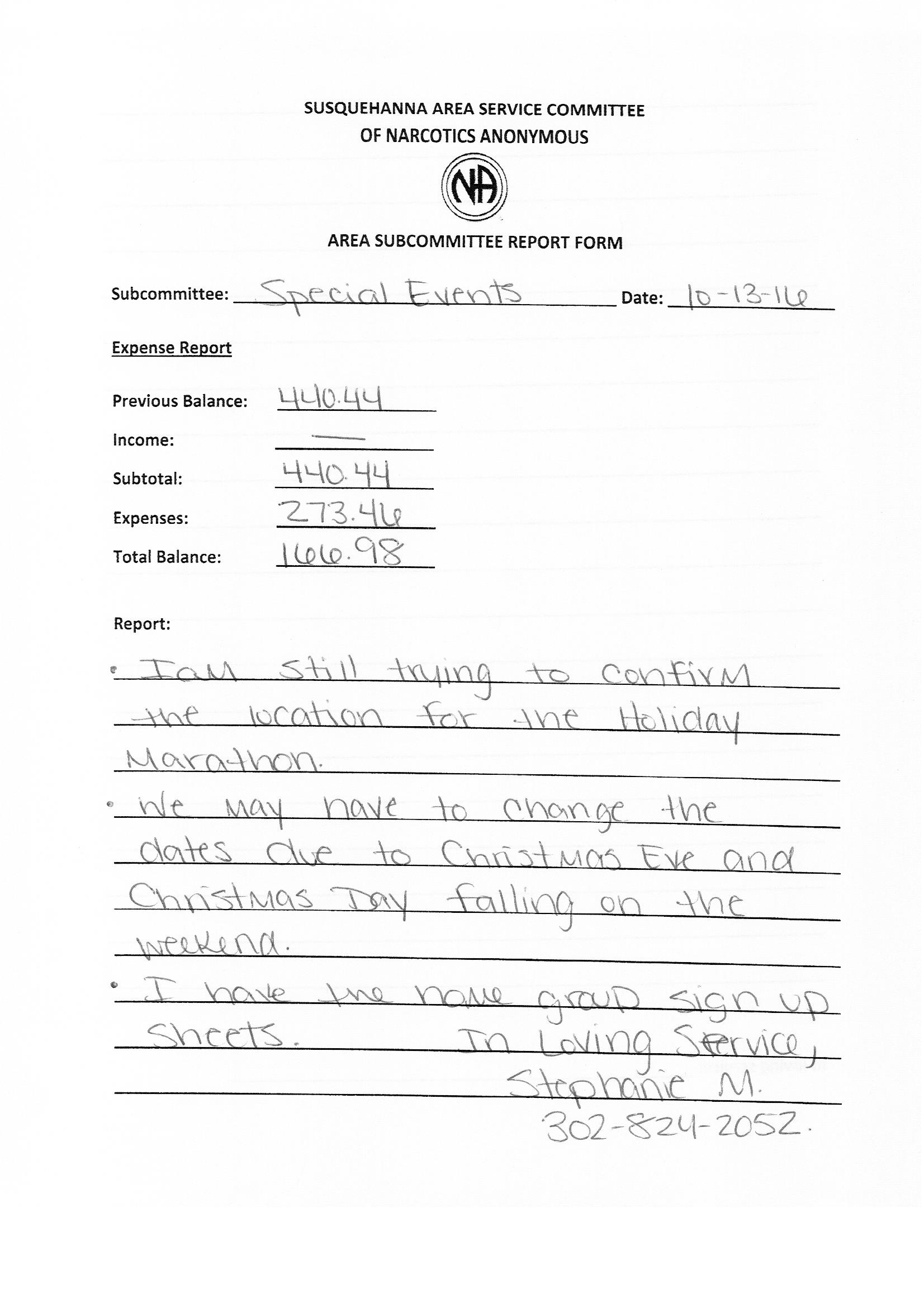 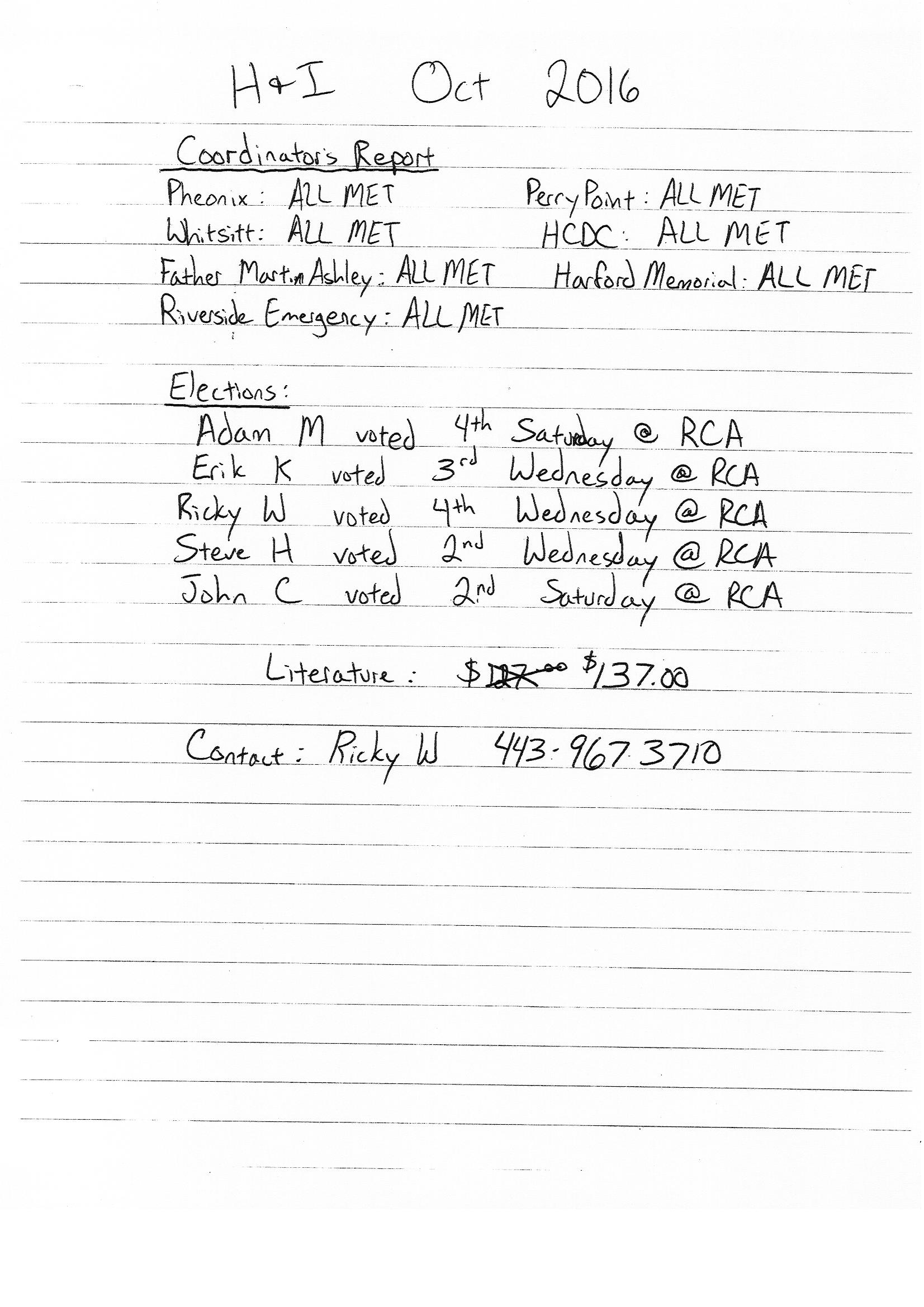 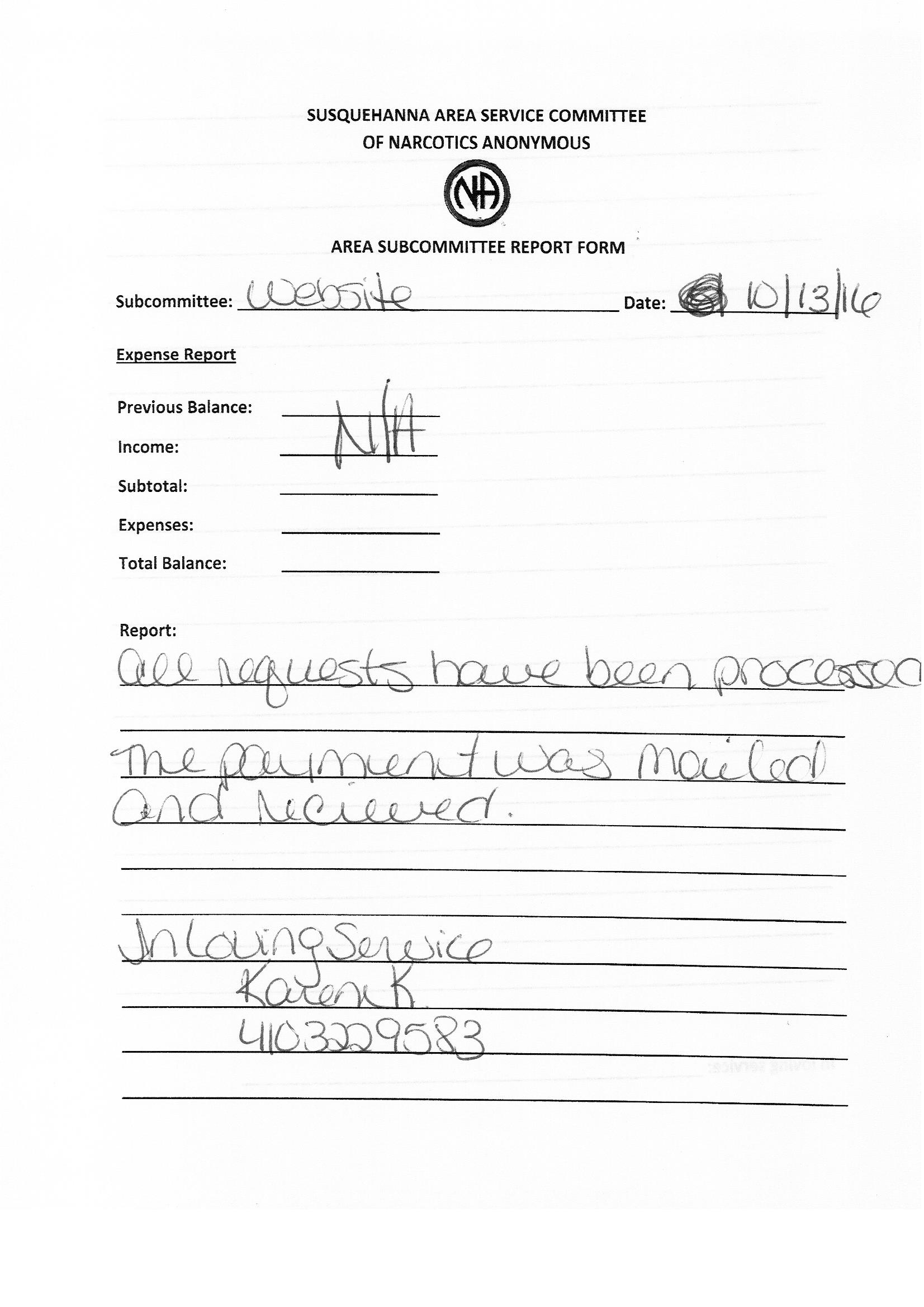 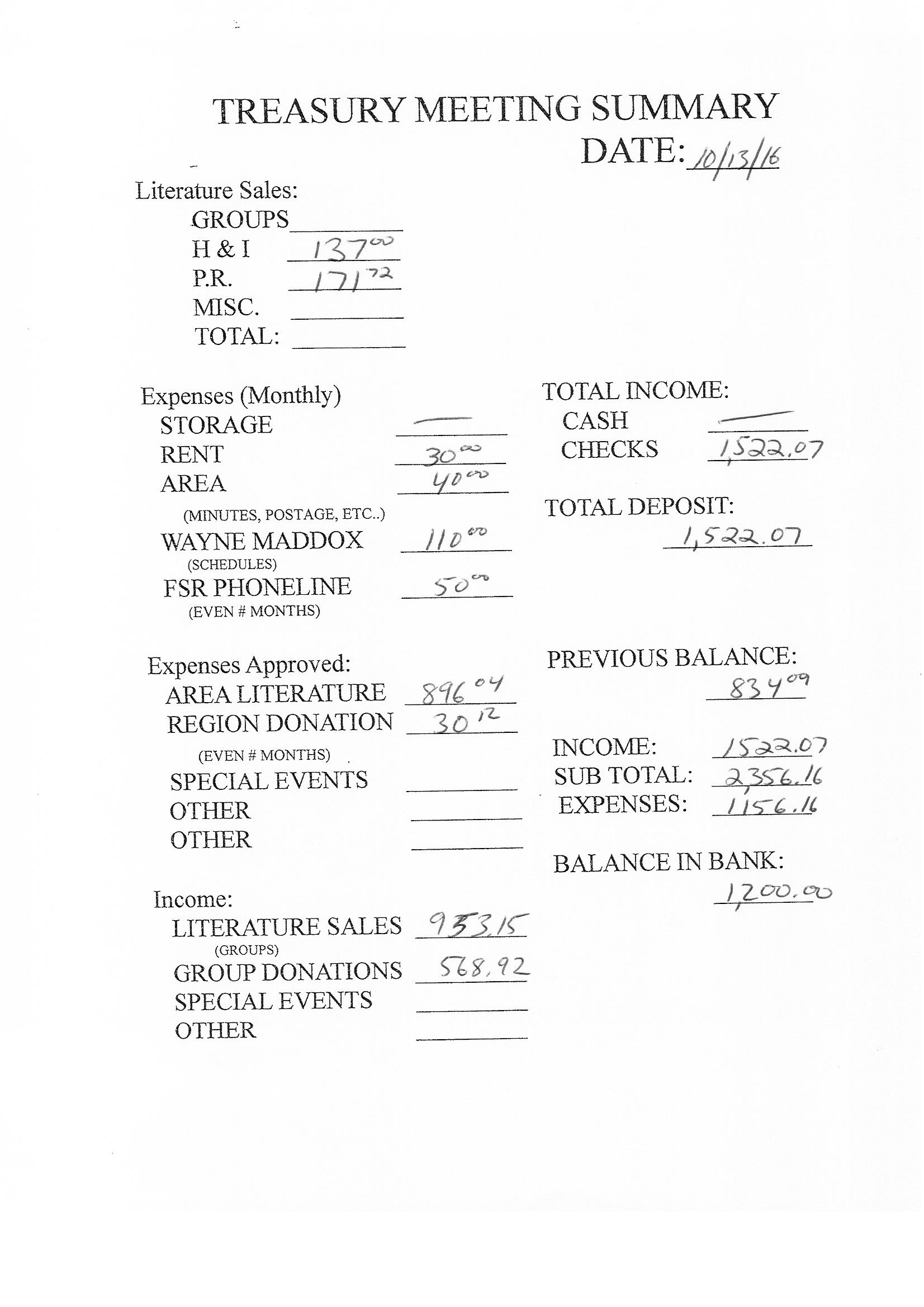 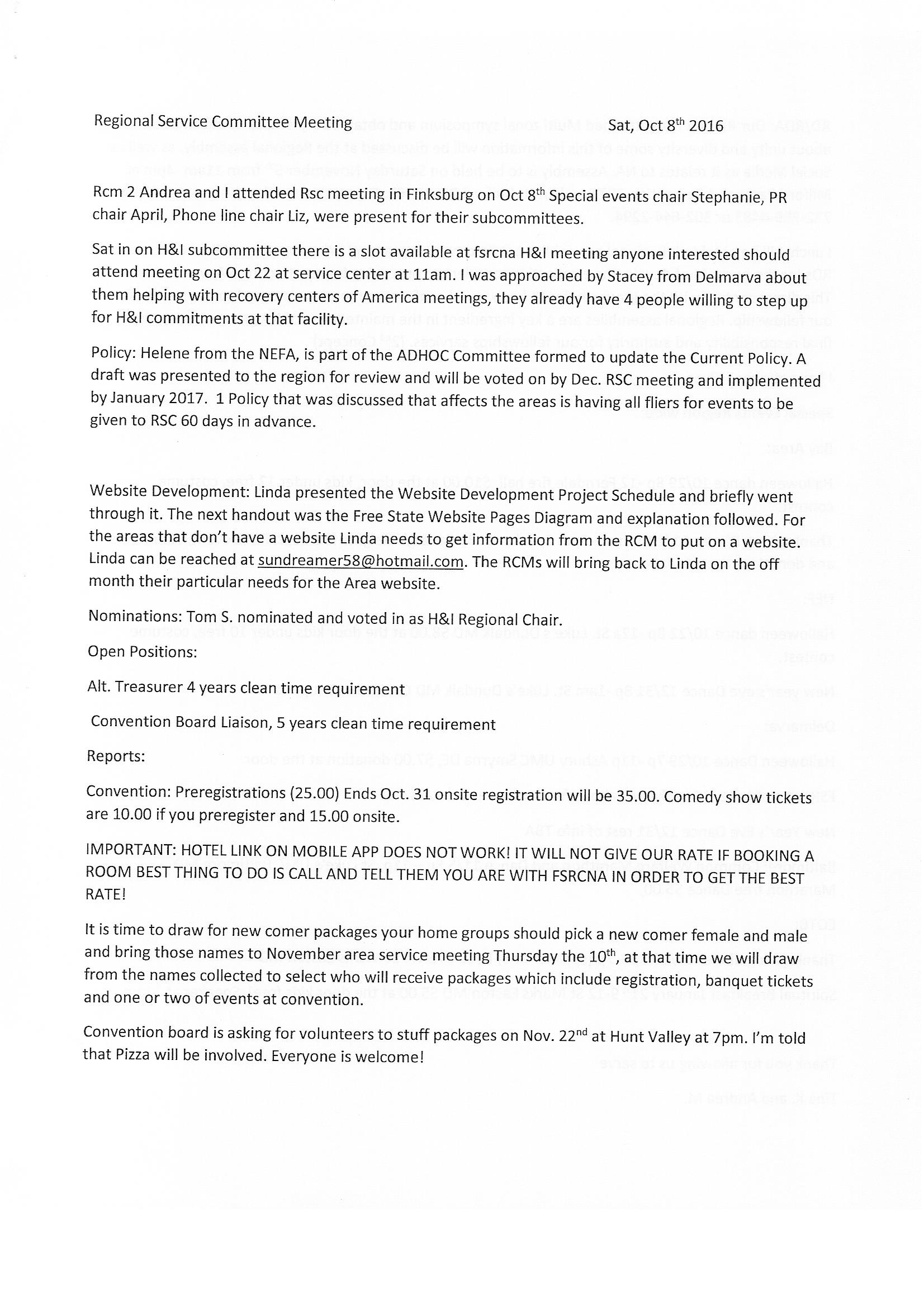 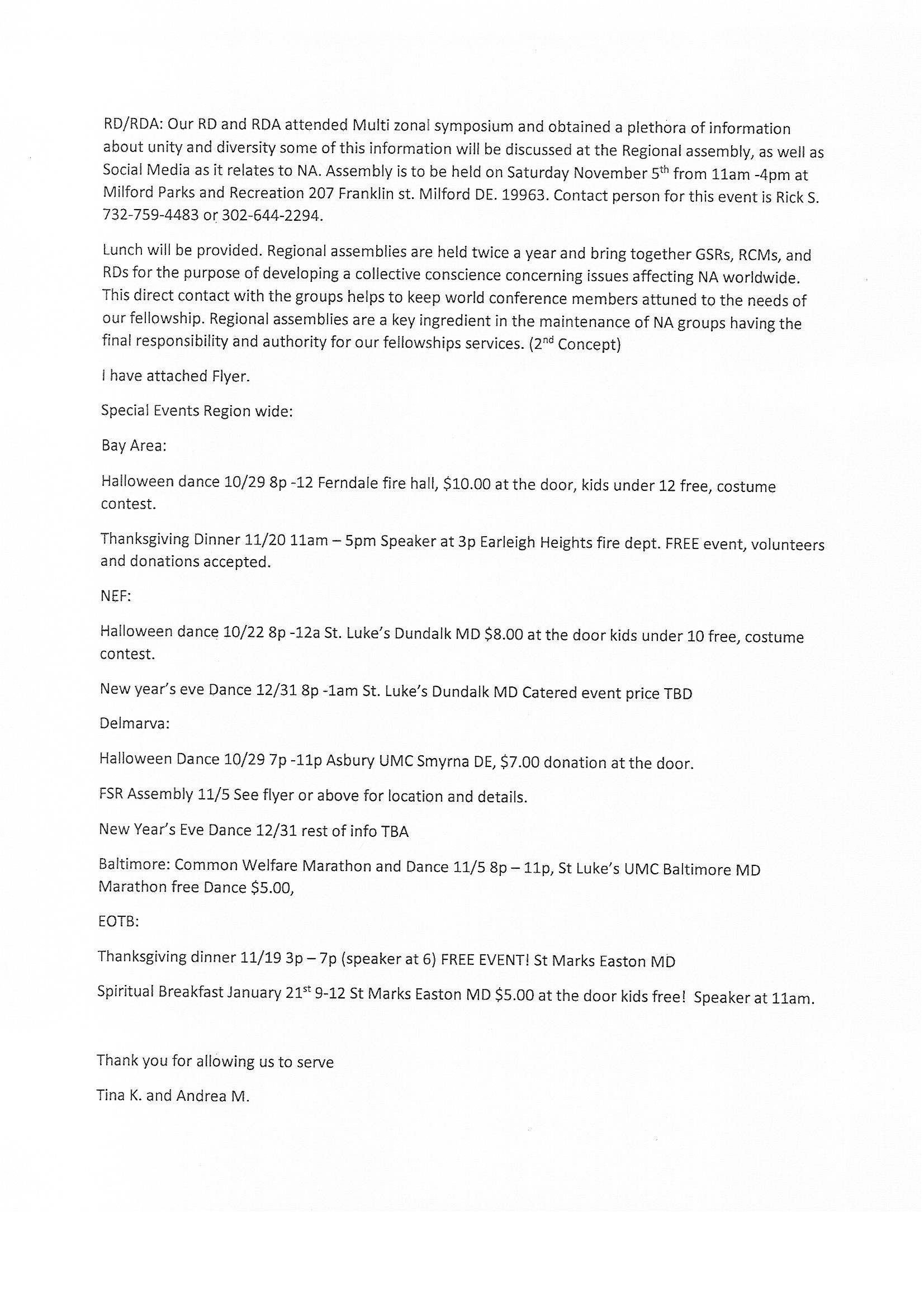 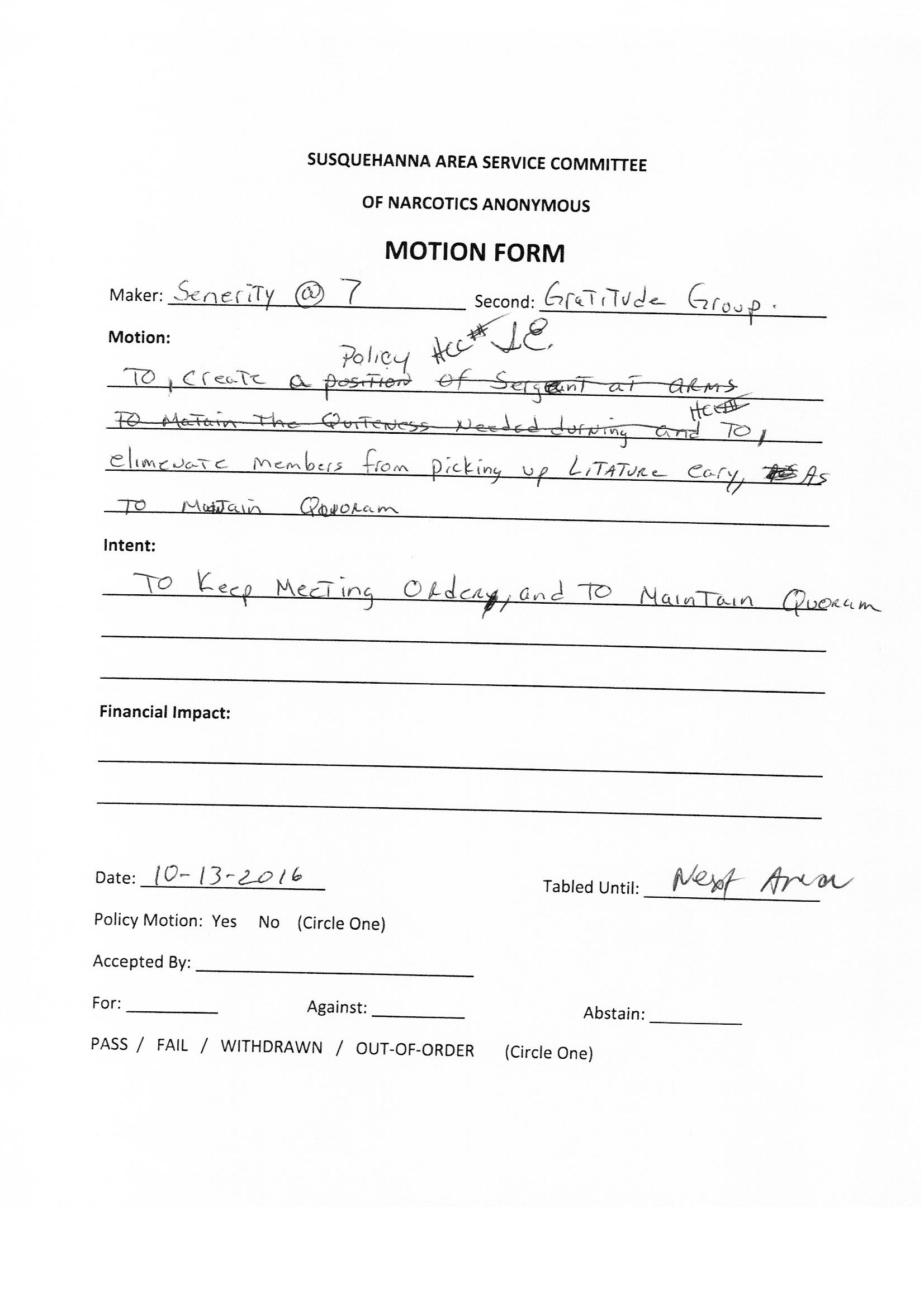 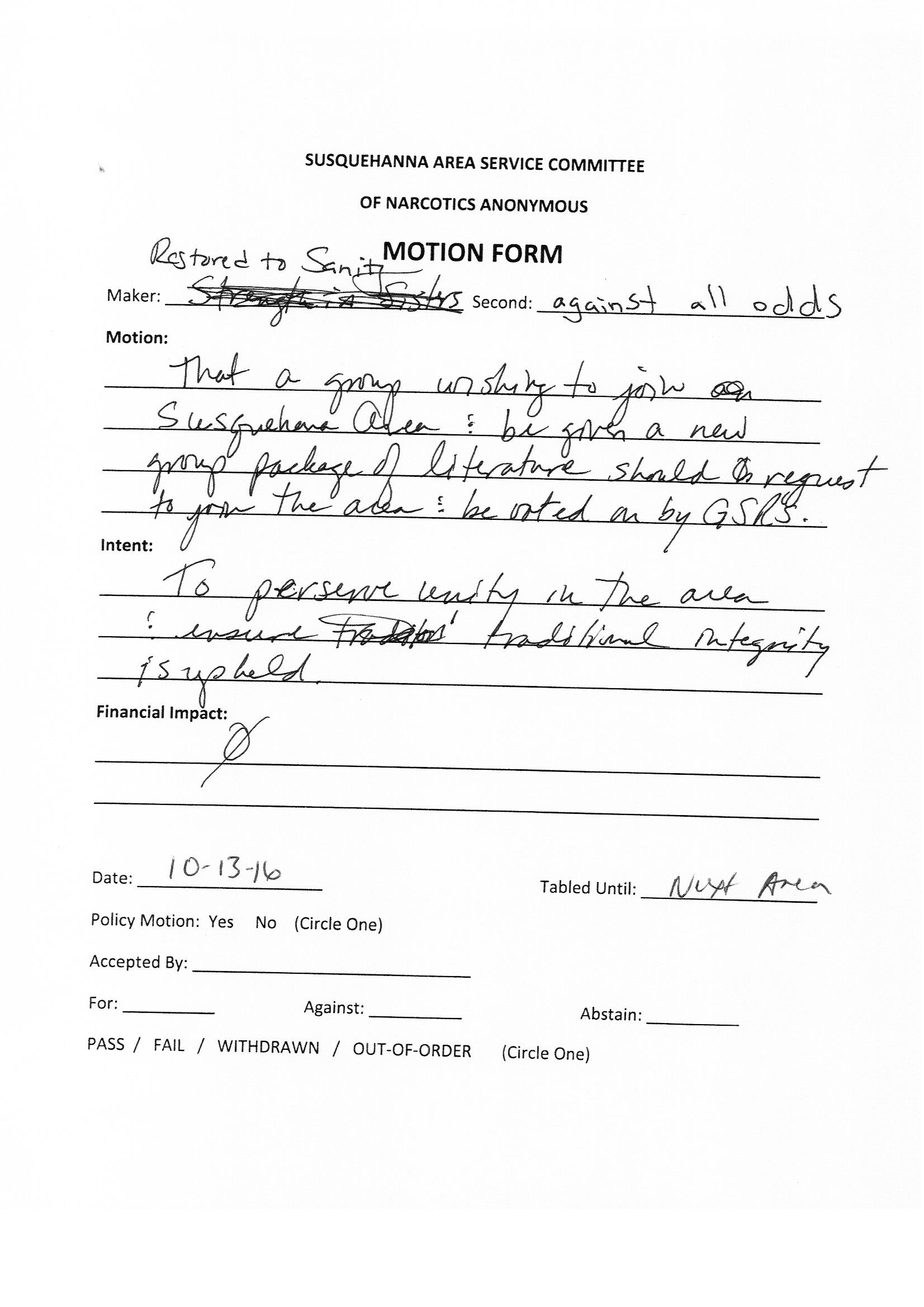 TitleNameAugSepOctNovDecJanFebMarAprMayJunJulChairWalt443-866-1907PPVice ChairChris F443-686-6573PPSecretaryJohn R302-480-0279PPTreasurerTom G443-345-9876PPAlt. TreasurerAmanda443-802-3620PPSubcommitteeNameAugSepOctNovDecJanFebMarAprMayJunJulRCMTina K.443-760-7921PPRCM IIAndreaPPPhone LineLizzie D.410-652-0673PALiteratureNicola B.443-206-6268PPSpecial EventsStephanie M.Susqarea.specialevents@gmail.com PPH &IRicky W.443-967-3710PPWebsiteKaren K.admin@susqarea.org PPPR April H.302-256-2046PPGroup NameAugSepOctNovDecJanFebMarAprMayJunJulA Shot of HopeVAAgainst all OddsVVAnonymous Group*VVBack to BasicsVVCame to BelieveVAChanging on FaithRRChapter 5VVClean and SereneAVCleaning UpAVComplete DefeatAVCope Without DopeVVDay by DayAAFarming GrowthAAFree at LastAVGetting CleanVAGood orderly DirectionVRGratitude GroupAAHow it WorksVVThe Journey ContinuesAVKeep it SimpleRRLiving CleanVVJust for TodayAVLit on Main StreetARLooking UpVVMessage of HopeVANature of RecoveryVVNA Way we CanAANot Just an HourVVOxford Clean and SereneAVPhoenix RisingAAPracticing PrinciplesVARecovery Without JudgmentXXRestored to SanityVVSerenity at 7AVSisters of Serenity*ARSpiritual BreakARSpiritual JourneyAAStaying CleanVRStrength in SistersVASurrender to Win*VVSurviving Saturday NightVRTies that BindRVTake a ChanceVRWe See the LightVAYouth in RecoveryAATotal Groups4444Total Attendance2329Voting GSRs2521QUORUMYY